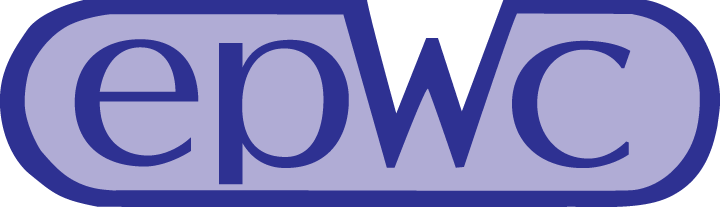 Please check with your pet supplier and make sure that whatever product you use has been given time to work before adding aquatic life.What will effected businesses need to do?Certain businesses using highly processed water may need to remove chloramines prior to use.  Since chloramines can be fatal for aquatic life, restaurants or seafood suppliers with live tanks, as well as live bait shops should review current operations and take steps to ensure their water is treated appropriately for use.Won’t letting water sit for a few days remove chloramines from tank or pod water?No.  Unlike chlorine, which dissipates when water sits for a few days, chloramines may take weeks to disappear.  If you don’t want to use a dechloraminating chemical, the next best solution is to install a granular activated filter and allow sufficient contact time.If Chloramines are toxic, won’t they harm people and pets?It’s only when water interacts directly with the bloodstream-as in dialysis or in a fish’s gill structure-that chloramines must be removed.  Dialysis patients can bathe in and drink chloraminated water.Do home water softeners, reverse osmosis (RO) units or boiling remove chloramines?No. Most water softeners are not designed to remove chloramines.  Salts can be caught by the permeable membranes but chloramines pass through easily when using RO filtration.  Boiling will not remove chloramines.